 Energy Bites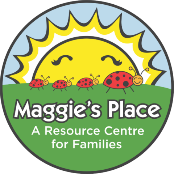 Ingredients:
1 cup rolled oats 		½ cup mini chocolate chips 	 ½ cup ground flax 		 ½ cup nut or “no nut” butter (WOW)1/3 cup honey1 tsp vanillaDirections:
1. Combine all ingredients together in a bowl. 2. Form mixture into small balls with hands or a small scoop. 3. Place balls on a cookie sheet and place to set for one hour. 